Соблюдение требований пожарной безопасности связанной с очисткой придомовой и прилегающей территориямисвои приусадебные участки (дачи) для наведения чистоты и порядка от накопившегося различного мусора и сухой растительности. При этом, любители провести время на свежем воздухе после зимнего сезона, не задумываются о том, что во время сжигания мусора, травы и веток они могут причинить вред не только своему имуществу, но и рискуют получить серьезные травмы и потерять самое дорогое – жизнь.Пожар во дворе многоквартирного, частного или дачного домов – явление, к счастью не частое, но при этом довольно опасное. Огонь, оставленный без присмотра с помощью ветра нередко перекидывается на близ расположенные строения или автомобили, уничтожает их если не полностью, то частично. Если загорание во дворе не удается вовремя ликвидировать, возникает угроза отравления дымом не только жителей одного дома, но и рядом расположенных соседних домов, также возможна гибель людей, если огонь перекидывается на жилые здания.Ответственность за противопожарное содержание придомовой территории возлагается не только на управляющие компании, которые взяли на себя ответственность по управлению жилыми домами и очистке придомовой и прилегающей территории, но и непосредственно на самих жильцов. Ведь только ответственное отношение к элементарным правилам пожарной безопасности может сохранить, жизнь людей и их имущество от пожара!За шесть месяцев текущего года на территории Волгограда зарегистрировано 1761 загораний, в сравнении с аналогичным периодом прошлого 2016 года рост составил +88,27% – 759 загораний. Кроме того, в результате пожаров погибло 15 человек, травмы различной степени тяжести получили 27 человек.Чтобы не произошло беды, необходимо выполнять требованияпожарной безопасности:не допускайте сжигания отходов и тары, мусора, сухой растительности, разведения костров во дворах, на территории жилых кварталов;не допускается хранение автотранспорта и иных средств передвижения на дворовых и внутриквартальных территориях вне отведенных для них местах; на территории многоквартирных жилых домов запрещается: - проводить мойку (в не отведенном месте), ремонт автомашин и иных транспортных средств, слив бензина и масел; - устраивать свалки горючих отходов.проезды и проходы к зданиям, подступы к стационарным пожарным лестницам должны быть всегда свободными, содержаться в исправном состоянии.Нарушения требований пожарной безопасности влекут за собой ответственность, предусмотренную законодательством Российской Федерации.УВАЖАЕМЫЕ ЖИТЕЛИ ГОРОДА!СОБЛЮДАЙТЕ ПРАВИЛА ПОЖАРНОЙ БЕЗОПАСНОСТИ – ЗАКОН ЖИЗНИ!ПРИ ПОЖАРЕ ЗВОНИТЕ «01», СОТОВЫЙ «112»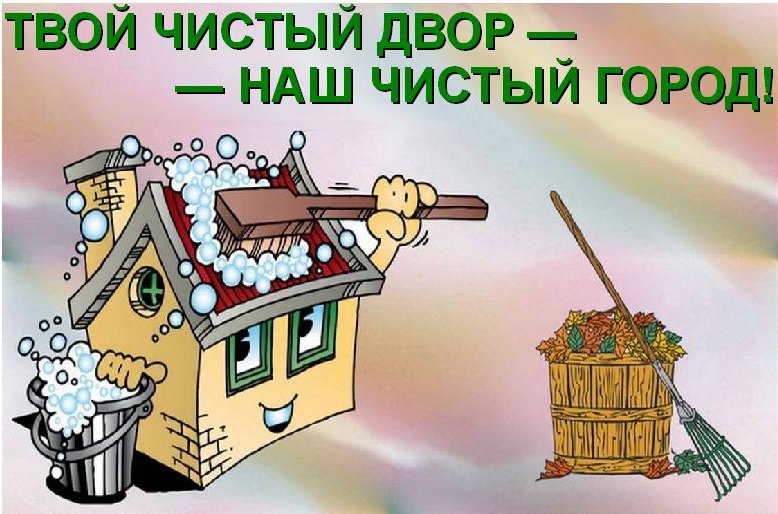     Комитет гражданской защиты населения администрации Волгограда и отдел надзорной деятельности и профилактической работы по городу Волгограду УНДиПР ГУ МЧС России по Волгоградской области бьют тревогу. С наступлением периода весенне-летнего сезона, отмечается резкое увеличение количества загораний мусора и сухой растительности на территории Волгограда. Основными причинами загораний является пресловутый человеческий фактор. С устоявшейся солнечной погодой горожане поспешили на